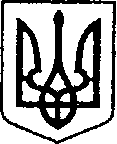 УКРАЇНАЧЕРНІГІВСЬКА ОБЛАСТЬМІСТО НІЖИНМ І С Ь К И Й  Г О Л О В А Р О З П О Р Я Д Ж Е Н Н Явід 08 жовтня 2019 р.		     м. Ніжин		                         № 257Про внесення змін до розпорядження міського головивід 16 липня 2019 року №174 «Про створення комісії для дослідження дотримання умов Договору оренди нерухомого майна, що належить до комунальної власності територіальної громади міста Ніжина №4 від 01 листопада 2017 року орендарем приватним підприємством фірмою «Абід-Н»              Відповідно до ст. 42, 59, 73 Закону України «Про місцеве самоврядування в Україні», ст. 32 Закону України «Про оренду державного та комунального майна», Регламенту виконавчого комітету Ніжинської міської ради Чернігівської області VII скликання, затвердженого рішенням виконавчого комітету міської ради від 11 серпня 2016 року №220, службової записки фінансового управління Ніжинської міської ради від 01.07.2019 року  № 372 щодо ефективного використання  нежитлової будівлі, що розташована за адресою: м.Ніжин, вул. Московська, буд. 6-В та у зв’язку з кадровими змінами:             1.Внести зміни до Розпорядження міського голови від 16 липня 2019 року №174 «Про створення комісії для дослідження дотримання умов Договору оренди нерухомого майна, що належить до комунальної власності територіальної громади міста Ніжина №4 від 01 листопада 2017 року орендарем приватним підприємством фірмою «Абід-Н» та  викласти його у наступній редакції:                «1.Створити комісію для дослідження дотримання умов Договору оренди нерухомого майна, що належить до комунальної власності територіальної громади міста Ніжина № 4 від 01 листопада 2017 року орендарем приватним підприємством фірмою «Абід-Н», що знаходиться за адресою: м.Ніжин, вул. Московська, 6-В у складі:Федчун Н.О.- начальник відділу з управління та приватизації комунального майна управління комунального майна та земельних відносин Ніжинської міської ради Чернігівської області, голова комісії;Шумейко О.М.- директор комунального підприємства «Оренда комунального майна», секретар комісії; Доля Т.В. - начальник відділу адміністрування місцевих податків і зборів фінансового управління Ніжинської міської ради, член комісії;Ільющенко С.В. - головний спеціаліст сектора з питань претензійно-позовної роботи та запобігання корупції відділу юридично-кадрового забезпечення апарату виконавчого комітету Ніжинської міської ради, член комісії;Дідіченко О.О. - головний спеціаліст сектора розвитку підприємництва, споживчого ринку та захисту прав споживачів відділу економіки та інвестиційної діяльності виконавчого комітету Ніжинської міської ради, член комісії.     2. На період відсутності члена комісії у роботі комісії приймає участь уповноважений представник.     3. Засідання комісії є правомочним за умови участі у ньому більшості від складу її членів.                4. За результатами роботи, комісії скласти відповідний акт.                5. Начальнику відділу з управління та приватизації комунального майна управління комунального майна та земельних відносин Ніжинської міської ради Чернігівської області Федчун Н.О. забезпечити оприлюднення даного розпорядження на офіційному веб-сайті Ніжинської міської ради.                6. Контроль за виконанням розпорядження покласти на першого заступника міського голови з питань діяльності виконавчих органів ради Олійника Г.М.».Міський голова                                                                      А.В. ЛінникВізують:Начальник управління комунального майна та земельних відносин Ніжинської міської ради Чернігівської області                                                    І.А. ОнокалоНачальник відділу юридично-кадрового забезпечення апарату виконавчого комітету Ніжинської міської ради                                                                      В.О. ЛегаПерший заступник міського головиз питань діяльності виконавчихорганів ради                                                                                            Г.М. ОлійникФедчун Н.О.